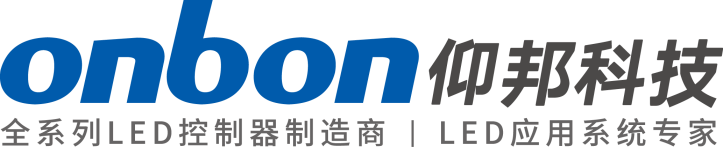 Statement  Any companies or privates cannot copy, transcribe or translate part or whole content of this file without our written permission. And cannot use it on any business or benefit filed with any forms.  The specifications and information which are mentioned on the file is for reference only, if there’s update, we will not inform you. This file is only for guidance, and all information will not be for any promises.CATALOGBrief Introduction	1About Software	1Guiding	2Safety Notes	2Function Introduction	3Control Area	3Dynamic Area	3Areas in on program	3Send programs by many platforms	3Support APP	3Cluster sending programs	4Send program in timing	4Turn on/off in timing	4Test button	4Auto correction	4IR controller	4Switch program by button	4Colorful frame and background	5Sensors	5Multi languages	5SDK	5Technical Specifications	6Size	7Left panel icon 	8Right panel icon	9Brief Introduction  Thanks for ordering LED control card. The design of the control card is according to the international and industrial standard, but if the operations are incorrect, it will probably bring you personal injury and financial harm. As to avoid these and win more from your equipment, please obey the specifications of this file.About Software  Cannot do any modification, decompilation, disassembling, decoding or reverse engineering on our software, it’s illegal.Characteristics Used for super long lintel full color screen and cluster control, one card for one screen.Text moving smoothly, abundant text types, like: vertical words, gradient words, colorful words.Overlay functions by the abundant background effects and colorful texts.High refreshment, high gray scale, and support animation, video.The best technology and stable quality. 3.5V-6V , -40℃～80℃ working temperature.Support firmware update online.Support cluster management, multi programs editing, multi areas display and multi languages.Support temperature, temperature&humidity and brightness sensor.Support playing program, lock screen, adjust brightness, turn on/off, test screen by IR controller.Can edit , send and control screen on iLEDCloud. Support 512 programs and each program has 16 areasSupport graphic, subtitle, animation, time, dial, timer, temperature, temperature&humidity, weather broadcast.Support colorful program frames and area frame.GuidingSafety NotesInput voltage is 5V, voltage range is from 3.5V-6V, please make sure the quality of the power supply of BX-6Q series. Please make sure that all the power supply cables are plugged off when you want to connect or plug off any signal or controlling cables. Please make sure that all the power supply cables and signal cables are plugged off when you need to put in or take off the hardware equipment.Please take off the power supply of LED video processor before you do any hardware operations, and ESD by touching the ground.Please make sure the environment is clean, dry and ventilated when you use this product, also, do not put this product to a high temperature and wet environment. This product is electronic products, please keep away from fire, water source and flammable&combustible products.There’s high pressure components in this products, please do not open the box and repair it by yourself. Turn off the power supply immediately when you find smoking, peculiar smell or something unusual. And contact with us soon.Function IntroductionThe release of BX-6Q brings a good feedback from the market, and it is now the main stream of LED lintel full color screen and LED advertising box. With 100M LAN port on board, USB port and 4 GB FLASH. Control AreaTotal pixels≤384K，384*1024、512*768、1024*384、2048*192、3072*128、4096*96、6144*64、 12288*32.Dynamic AreaWe offer C#, java, SDK, VB, C++ for static and dynamic area; Static area support “save the data when power is off”; Support 32 graphic areas, including colorful words and background, each static area is not conflicted; We offer protocol for dynamic area too, support 32 dynamic area (the storage of each area is 1M), it won’t save when the power is off. Dynamic area can relate to many static areas, offer many playing modes.Areas in on programUsers can add areas in one program as their requirements: graphic, subtitle, time, animation, frame areas and so on.Send programs by many platformsWhen you finish the editing of all the programs, you send program by LedshowTW directly, or by iLEDCloud. ILEDCloud is offered by onbon, the corn is Alibaba cloud, which is reliable and stable. To use this platform, users only need a browser, then, can edit program by remote control, preview program and play the program in a fixed time. Also, users can log in the iLEDCloud by mobile phone, pad and pc.Support APPUsers can install APP software “ledshow”, by APP, users can search, add screens automatically, turn on/off, brightness, volume, etc. Edit program, add video, text, graphic, time area, timer area, send program, share program,etc. For software, it supports play in multi lines, dynamic preview, multi languages, video transcoding, optimize video effect and support zoom in and out by fingers. “Ledshow” support not only YQ series, but also 5th and 6th generation and 6Q lintel full color control cards.Cluster sending programsThis product used for all kinds of cluster systems on LED lintel full color screen and LED advertising boxes. By the stable and high efficient LAN mode, users can control , manage and maintain the screens which are in different areas, as to realize the cluster sending programs.Send program in timingUsers can set the time you want to send the program, then, the program will be sent according to the time you set.Turn on/off in timingThe function of “timing turn on/off”, users can set the time you want to turn on and the time you want to turn off. If users are not convenient to operate all the time, that will be the best choice.Test buttonThe screen display will be worse if the led screen has been used for a long time, so, it needs test in a fixed time. With the function of “test button”, users can test the broken lamps, brightness and colors by several steps.Auto correctionThe system will do correction automatically, like our mobile phone and computer. So, users do not need to do it manually.IR controllerUsers can select programs , turn on/off screen by IR controller. Also you can adjust the screen brightness, and test the screen. Switch program by buttonUsers can also switch the programs by button on the board. Colorful frame and backgroundThe software offers many kinds of colorful frames and backgrounds.SensorsWe offer temperature, temperature&humidity, and brightness sensor for users, as to avoid the losses by unknown temperature, humidity and brightness.Multi languagesSoftware supports many languages like Chinese, English, French, German, Greek language, Russian, Japanese and so on.SDKSupport SDK on static area and dynamic area. We offer you C#, java,SDK,VB,C++; We also offer you the completed SDK port and technological service.Technical SpecificationsSize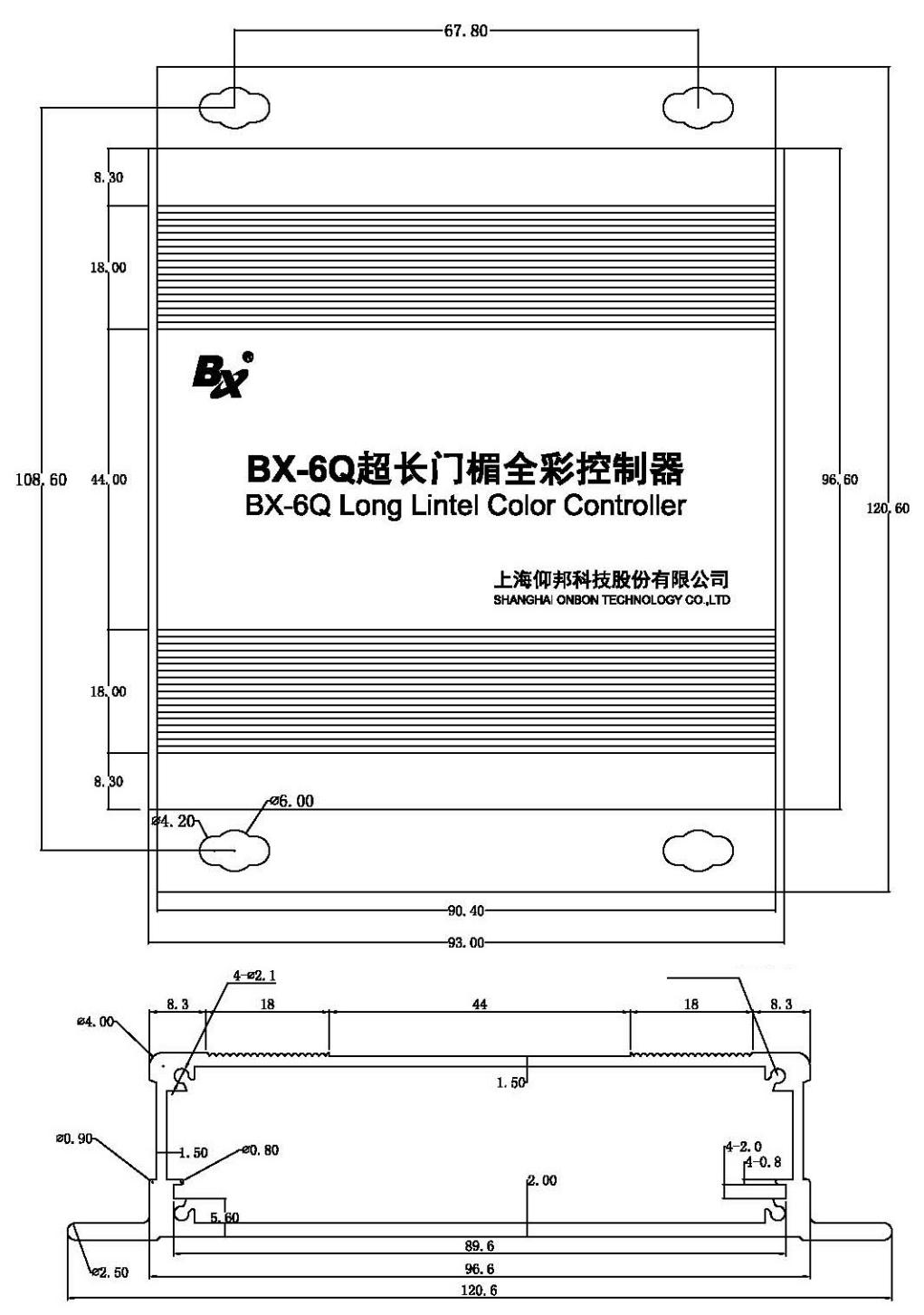 Left panel icon  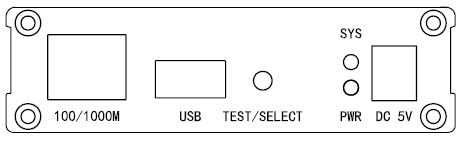 Right panel icon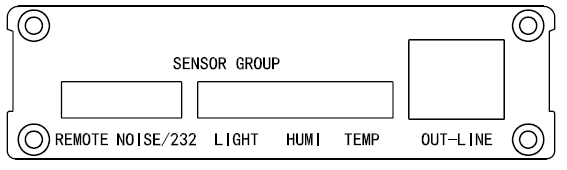 Contact UsShanghai ONBON Technology Co.,ltd (Headquarters)Address: 7 Floor, Tower 88, 1199#, North Qinzhou Road, Xuhui District, Shanghai City, ChinaTel Phone: 086-21-64955136Fax: 086-21-64955136Website: www.onbonbx.comONBON (Jiangsu) Optoelectronic Industrial Co.,LTDAddress: 1299#, Fuchun Jiang Road, Kunshan City, Jiangsu Province, ChinaSales Contacts                                       Tel: 0086-15921814956 0086-15800379719                        Email: onbon@onbonbx.comSecond DevelopmentTel: 0512-66589212Email: dev@onbonbx.comiLEDCloudWebsite: http://www.iledcloud.com/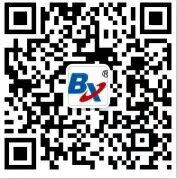 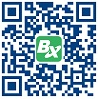 Public Wechat                ONBON APPScreen indexScreen indexParametersSpecification Control size384*1024、512*768、1024*384、2048*192、3072*128、4096*96、6144*64、12288*32Total pixels384KThe maximum widthNo limitThe maximum height1024DetailsDetailsInput power5V(3.5V-6V), please make sure the quality of your power supplyVoltage≤4WWorking temperature-40℃～80℃Size93mm96.6mm27mmTechnical parametersTechnical parametersStorage4GByteGray scale65536 gradeUsageUse on lintel full color screen and cluster control, one card for one screenSoftware functioncluster management/edit multi programs/display multi areas/multi languagesProgram typenormal program/share programProgram quantitySupport 512 programs, each program supports 16 areasArea typeDynamic areaSupport 4 dynamic areas, the storage of each dynamic area is 1MFrameColorful program frame and area frameBackgroundColorful backgroundSubtitlevertical words, gradient words, colorful words ClockDial/Chinese&English clock/timer (all support many groups)Communication portStandard 100M LAN port and USB port, support 3G wireless transmittingSensortemperature/temperature&humidity/brightnessIR controllerSelect program/lock screen/adjust brightness/turn on&off/test screenAdjust brightness16 grade brightness, support adjust brightness by different time automatically/adjust brightness on software/adjust brightness by IR controller/adjust brightness automaticallyTurn on/off remotelySupport turn on&off in timing/turn on&off on software/turn on&off by IR controllerSDKOffer DLL; Offer C#,java,SDK,VB,C++SoftwareLedshowTW (after version V16.06.06.00)User manualBX-6Q User manual100/1000M interface100/1000M interface100/1000MEthernet interface ,communicate with computer USB  interfaceUSB  interfaceUSBUSB interface ，support USB port transmit programs TEST/SELECT buttonTEST/SELECT buttonTEST/SELECT Screen test buttonSYS indicatorSYS indicatorSYSSystem  indicator PWR indicatorPWR indicatorPWRPower indicator Power supplyPower supplyDC5V5V (3.5V-6V)按键说明按键说明REMOTERemote controller interfaceNOISE/232Noise sensor interfaceLIGHTBrightness sensor interfaceHUMIHUMI sensor interfaceTEMPTemp sensor interfaceOUT-LINEScan data output port , connect with full color receiving card